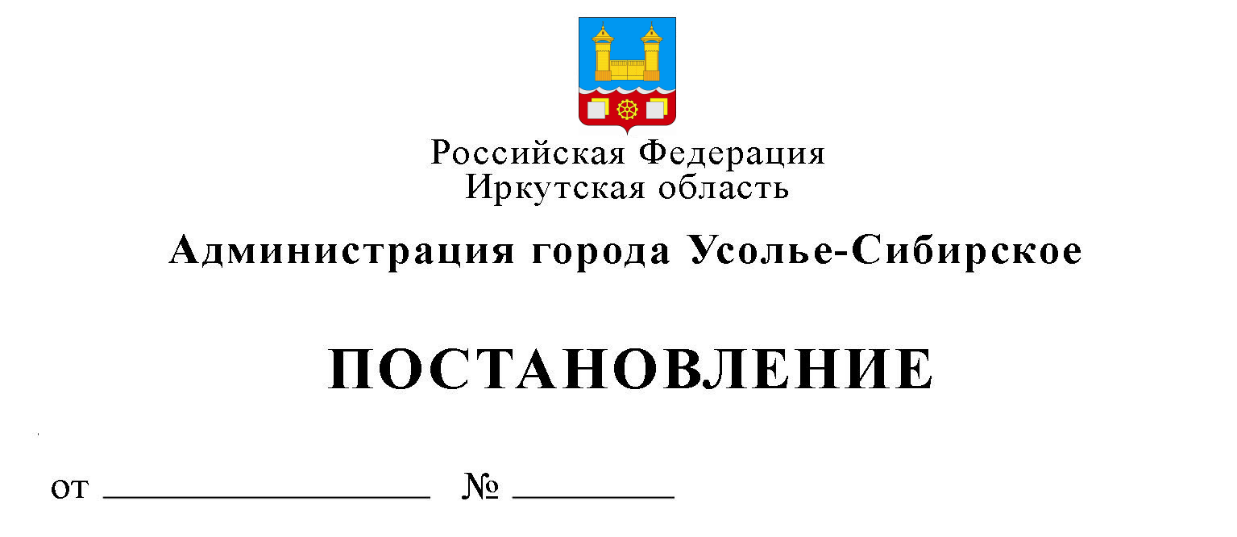 О внесении изменений в Положение о предоставлении субсидий в целях возмещения части затрат субъектов социального предпринимательства города Усолье-Сибирское, утвержденное Постановлением администрации города Усолье-Сибирское от 26.06.2018 г. № 1228Для упорядочения и уточнения наименований целевых показателей в реализации мероприятий по предоставлению субсидий в целях возмещения части затрат субъектов социального предпринимательства города Усолье-Сибирское, руководствуясь ст. 78 Бюджетного Кодекса РФ, на основании ст.ст. 28, 55 Устава города Усолье-Сибирское, администрация города Усолье-Сибирское ПОСТАНОВЛЯЕТ:Внести в Положение о предоставлении субсидий в целях возмещения части затрат субъектов социального предпринимательства города Усолье-Сибирское, утвержденное Постановлением администрации города Усолье-Сибирское от 26.06.2018 г. № 1228 (далее – Положение), следующие изменения: Пункт 6 Приложения 4 Положения «Обязательство по обеспечению целевых показателей» изложить в новой редакции:«Доля обрабатывающей промышленности в обороте субъектов малого и среднего предпринимательства (без учета индивидуальных предпринимателей), получивших государственную поддержку».2. Опубликовать настоящее постановление в газете «Официальное Усолье» и разместить на официальном сайте администрации города Усолье-Сибирское в сети «Интернет».3. Контроль за исполнением постановления возложить на председателя комитета экономического развития администрации города Усолье-Сибирское Трофимову И.А.Мэр города                               		                                            М.В. ТоропкинПодготовил:М.В. БагроСогласовано:Председатель КЭРИ.о. начальника экономического отдела КЭРИ.А. ТрофимоваЖ.А. КрасильниковаИ.о. начальника ОПРиП КЭРН.А. ЧикотееваНачальник юридического отдела Е.М. Поцелуйко